ԿՐԹՈՒԹՅԱՆ  ԳԻՏՈՒԹՅԱՆ  ՄՇԱԿՈՒՅԹԻ  ԵՎ  ՍՊՈՐՏԻ ՆԱԽԱՐԱՐՈՒԹՅՈՒՆՀԵՐԹԱԿԱՆ ԱՏԵՍՏԱՎՈՐՄԱՆ ԵՆԹԱԿԱ ՈՒՍՈՒՑԻՉՆԵՐԻ ՎԵՐԱՊԱՏՐԱՍՏՄԱՆ ԴԱՍԸՆԹԱՑՆԵՐ Ավարտական հետազոտական աշխատանքԹեմա՝  «Բայի  ուսուցման  փոխներգործուն  մեթոդներ  և  հնարներ»Կատարող՝  Ա․ ՉոբանյանԴպրոց՝ Երևանի Վ. Վարդևանյանի անվան հ. 173 Առարկա՝ հայոց լեզու և գրականությունԿազմակերպություն՝ «Երևանի Վ․ Վարդևանյանի անվան հ. 173  հիմնական դպրոց»  ՊՈԱԿԽմբի  ղեկավար՝   Արսեն   Վարդանյան                                                      Երևան  2023ԲովանդակությունՆերածություն  ․․․․․․․․․․․․․․․․․․․․․․․․․․․․․․․․․․․․․․․․․․․․․․․․․․․․․․․․․․․․․․․․․․․․․․․․․․․․․․․․․․․․․․․․․․․․․․3Գլուխ 1 ․Բայի  ուսուցման  փոխներգործուն  մեթոդներ  և  հնարներ․․․․․․․․․․․․․․․․․․․․․․․․61.1 Ուսուցման նորագույն տեխնոլոգիաների ու մոտեցումների դերը` հայոց լեզվի դասավանդման   գործընթացում․․․․․․․․․․․․․․․․․․․․․․․․․․․․․․․․․․․․․․․․․․․․․․․․․․․․․․․․․․․․․․․․․․․․․․․61.2 Բայի ուսուցման արդյունավետ մեթոդներն ու տեխնոլոգիաները միջին դպրոցում․․․․․․․․․․․․․․․․․․․․․․․․․․․․․․․․․․․․․․․․․․․․․․․․․․․․․․․․․․․․․․․․․․․․․․․․․․․․․․․․․․․․․․․․․․․․․․․․․․․․11Գլուխ  2․ Փորձարարական   հետազոտություն․․․․․․․․․․․․․․․․․․․․․․․․․․․․․․․․․․․․․․․․․․․․․․․․․․14Գլուխ  3․ Փորձարարական   դաս․․․․․․․․․․․․․․․․․․․․․․․․․․․․․․․․․․․․․․․․․․․․․․․․․․․․․․․․․․․․․․․․․․․․15Եզրակացություն ․․․․․․․․․․․․․․․․․․․․․․․․․․․․․․․․․․․․․․․․․․․․․․․․․․․․․․․․․․․․․․․․․․․․․․․․․․․․․․․․․․․․․․․․․19Առաջարկություն ․․․․․․․․․․․․․․․․․․․․․․․․․․․․․․․․․․․․․․․․․․․․․․․․․․․․․․․․․․․․․․․․․․․․․․․․․․․․․․․․․․․․․․․․․21Օգտագործված   գրականություն․․․․․․․․․․․․․․․․․․․․․․․․․․․․․․․․․․․․․․․․․․․․․․․․․․․․․․․․․․․․․․․․․․․․․22                                                   ՆերածությունՀանրակրթության պետական չափորոշչի մշակման և իրացման մեթոդական հիմքը քաղաքացու հոգևոր-բարոյական դաստիարակության և անհատի զարգացման հայեցակարգն է: Հանրակրթության նոր կրթական չափորոշիչների ներդրումը բաց հասարակության նոր պայմաններում պահանջում է ավանդական «գիտելիքի, հմտության, կարողության» ձևավորումից անցում դեպի կյանքի համար անհրաժեշտ անհատական որակների դաստիարակություն:Հասարակական գործընթացների բարձր դինամիկայի և վերջին տասնամյակների տեղեկատվական հսկայական հոսքի պայմաններում էլ ավելի արդիական են դառնում աշակերտի ինքնուրույնության և ակտիվության խնդիրը, նրա կարողունակությունը՝ նորը ինքնուրույն ճանաչելու և կյանքի դժվարին իրավիճակները լուծելու, շրջակա աշխարհի հետ փոխհարաբերություններին, ինքնակրթությանը և ինքնազարգացմանը պատրաստ լինելը: Քաղաքացու հոգևոր-բարոյական կրթության և անհատի զարգացման հայեցակարգը սովորողների հոգևոր-բարոյական զարգացումը և դաստիարակությունը սահմանում է որպես ժամանակակից կրթական համակարգի առաջնային խնդիր: Հայեցակարգը սահմանում է նաև հիմնական ազգային արժեքները, որոնցից յուրաքանչյուրը բացահայտվում է բարոյական արժեքների (պատկերացումների) համակարգում, որոնցից են գիտությունը՝ գիտելիքի արժեքը, ճշմարտության ձգտումը, աշխարհի գիտական ​​պատկերը: Դաստիարակության բովանդակությունը պտտվում է ազգային հիմնական արժեքների շուրջ: Հիմնական արժեքներից յուրաքանչյուրը, որը կարող է մանկավարժորեն սահմանվել որպես հարց, վերածվում է դաստիարակչական առաջադրանքի։ Այն լուծելու համար սովորողները ուսուցիչների, ծնողների և հոգևոր, մշակութային, հասարակական կյանքի այլ սուբյեկտների հետ միասին դիմում են նաև ուսումնական դասընթացների բովանդակությանը։Կրթության արդիականացման ժամանակակից պայմաններում դպրոցի շրջանավարտի առջև դրվում են ավելի բարձր պահանջներ։ Նա պետք է լինի գրագետ, ունենա լայն հայացք, կարողանա գրագետ և հիմնավորված որոշումներ կայացնել ինչպես կյանքում, այնպես էլ ապագա մասնագիտական գործունեության մեջ: Ժամանակակից շրջանավարտը ոչ միայն պետք է լավ տիրապետի այն ուսումնական գիտաճյուղին, որը պետք է լինի հիմնականը այլ ուսումնական հաստատությունում հետագա ուսումնառության համար, այլև կարողանա կողմնորոշվել գիտելիքների այլ ոլորտներում: Անհատական և մասնագիտական ​​զարգացման համար աշակերտը պետք է պատկերացում ունենա ինչպես ճշգրիտ գիտությունների և բնագիտության, այնպես էլ հասարակական և հումանիտար գիտությունների հիմնարար բաժինների մասին: Այսօր կարևոր է կարողանալ ինտեգրել, միատեղել տարբեր գիտությունների գիտելիքները և դրանք արդյունավետ կիրառել գործնականում։ Մեծ ուշադրություն է դարձվում նաև ուսումնական գործընթացին: Ցանկացած ուսուցչի գործունեության հիմքում ամենաարդյունավետ կրթական տեխնոլոգիաների որոնումն է, նորարարության ցանկությունը:Ինչպես գիտենք,  արդի կրթական չափորոշիչները սահմանում է նոր կարողունակությունների համակարգ թե' սովորողների, թե' դասավանդողների համար: Նորագույն կրթական տեխնոլոգիաների ներդրումը դպրոցում իր հետ բերել է բազմաթիվ հրամայականներ, և կրթական ոլորտը ամենօրյա ռեժիմով արդիականացվում է, ընդ որում` ոչ միայն դասավանդողներն են զինվում համապատասխան նոր մեթոդամանկավարժական գիտելիքներով, այլև գնալով փոխվում է նաև սովորողի դերակատարումը: Բարփոխումների ֆոնին` վերարժևորվել են նաև բոլոր ուսումնական առարկաների դասավանդման նպատակներն ու վերջնարդյունքները: Անհերքելի փաստ է, որ լեզուների ուսումնասիրությունն ընդլայնում է սովորողի աշխարհայացքը, նպաստում հաղորդակցման և հանրամշակույթային կարողությունների ձևավորմանը, լեզվական նորմերի ընկալմանը: Հանրակրթական դպրոցում հայոց լեզվի դասավանդումը ինչպես աջակցում է սովորողների ընդհանուր խոսքային կարողությունների զարգացմանը, այնպես էլ վերջիններիս մոտ ձևավորում նոր հմտություններ ու կարողություններ` հիմք հանդիսանալով մյուս ուսումնական առարկաների ուսումնասիրության համար:  Ակնհայտ է, որ հայոց լեզվի առարկայական չափորոշչով սահմանված վերջնարդյունքին հասնելու գործընթացը պահանջում է երկարատև ու համակարգված աշխատանք, որտեղ կարևոր են և' սովորողի նախաձեռնողականությունն ու մոտիվացիան, և' ուսուցչի մասնագիտական որակները: Հայոց լեզվի դասավանդման շրջանակներում հույժ կարևոր է թե' գրավոր, թե' բանավոր խոսքը, որոնք փոխլրացնում են միմյանց: Վերը նշած համագործակցության կայացման և ցանկալի վերջնարդյունքի հաստատմանը մեծապես կարող է օգնել կրթական համակարգի արդիականացումը: Ավանդական մոդելով պլանավորված դասն այլևս չի կարողանում բավարարել նոր մտածողություն ու կրթական կարիքներ ունեցող սովորողների կրթական պահանջմունքները, ուստի հարկավոր է մեծապես վերանայել դասի պլանավորման գործընթացը: Մեր մանկավարժական գործունեության փորզին հղում անելով` կարող ենք փաստել, որ ինտերակտիվ տեխնոլոգիաների ներդրումը , ՏՀՏ բաղադրիչի կիրառումը դասի ժամանակ ավելի արդյունավետ ու արգասաբեր կարող են դարձնել բուն ուսուցման գործընթացը:  Այսպիսով, կարող ենք փաստել, որ նորարարություններով պայմանավորված կրթական բարենպաստ միջավայրի ապահովումը սովորողի համար ստեղծում է անհրաժեշտ ազդակներ, որպեսզի դասապրոցեսը դիտարկվի ոչ թե  հարկադրանք, այլ սեփական հետաքրքրությունները, գաղափարներն ու ներուժը համակարգելու ու տեսանելի արդյունք ստանալու հարթակ: Հետազոտության թեմայի արդիականությունը: Սույն հետազոտության նպատակն է ուսումնասիրել ուսուցչի կողմից ճիշտ պլանավորված դասի դերը «Հայոց լեզու» ուսումնական առարկայի դասավանդման շրջանակներում սովորողների իմացական ու գործնական կարողությունները զարգացնելու առումով: Հետազոտության նպատակը: Սույն հետազոտության նպատակն է ուսումնասիրել ակտիվ ու աշակերտակենտրոն դասի դերը սովորողների գիտելիքների ձեռքբերման ու ամրակայման, համագործակցային, նախաձեռնողական ստեղծագործական և այլ կարողությունների զարգացման գործում, ինչպես նաև ցույց տալ հայոց լեզվի դասավանդման շրջանակներում ուսուցչի դերը վերը թվարկած կարողությունները ձևավորելու հարցում: Հետազոտություն խնդիրը:  Հետազոտության խնդիրն  է սահմանել հայոց լեզվի դասի շրջանակներում բայի ուսուցման կազմակերպման արդյունավետության բարձրացման եղանակները:                                                                Գլուխ   1    ԲԱՅԻ   ՈՒՍՈՒՑՄԱՆ   ՓՈԽՆԵՐԳՈՐԾՈՒՆ   ՄԵԹՈԴՆԵՐ   ԵՎ  ՀՆԱՐՆԵՐ1.1 Ուսուցման նորագույն տեխնոլոգիաների ու մոտեցումների դերը  հայոց լեզվի դասավանդման գործընթացում Արդեն իսկ իրողություն է, որ դասավանդման նորագույն տեխնոլոգիաների, մեթոդական հնարների կիրառումը ուսուցչին թույլ է տալիս կառավարելի դարձնել դասարանն ու ապահովել սովորողների համաչափ մասնակցությունը դասին: Նմանօրինակ հնարների ու տեխնոլոգիաների կիրառումը սովորողի առաջ բացում է ստեղծագործ մոտեցումներ ցուցաբերելու, ինքնուրույն գործելու, կարծիք ու տեսակետ հայտնելու լայն հնարավորություններ: Այս կերպ դասի փուլերը հստակ տարանջատվում են, լրացնում միմյանց, ինչն իր հերթին նպաստում է, որ դասարանը չկորցնի ակտիվությունը: Եթե դասը հետաքրքիր է, ակտիվ, ապա սովորողը հաճույքով է մասնակցում դասին:   Պայմանականորեն դասավանդման մեթոդները կարելի է բաժանել 2 խմբի՝ ավանդական և ժամանակակից: Ավանդական ենք անվանում զննական, բացատրական այն մեթոդներին, որոնց հիմքում ընկած է գիտելիքի պարզ փոխանցումը սովորողին, իսկ ժամանակակից մեթոդական համակարգը ոչ թե նախատեսում է ուսուցչի կողմից պատրաստի գիտելիքի մատուցում, մտապահում և վերարտադրություն, այլև ուսուցման ակտիվ ճանաչողական և պրակտիկ գործունեության ընթացքում գիտելիքի, հմտության, կարողության ձեռքբերում: Ժամանակակից ուսուցման ձևերի շարքում կառանձնացնենք ինտերակտիվ ուսուցման տեխնոլոգիաները: Առհասարակ ցանկացած ինտերակտիվ հնարի կիրառման ժամանակ սովորողները ձեռք են բերում ինքնուրույնություն, սովորում են աշխատել թիմերով՝ մեկը մյուսին օգնելով ազատվում են տարբեր տեսակների բարդույթներից, վախերից, սովորում են լսել միմյանց, զարգանում են նրանց մտածելու, երևակայելու, ստեղծագործելու կարողությունները: Այս տեխնոլոգիաներն իրենցից ենթադրում են սովորողների միջև փոխգործակցային մոտեցումների ապահովում դասի ժամանակ: Ինտերակտիվ մեթոդը կարելի է համարել ակտիվ մեթոդների առավել ժամանակակից ձև: Այս հասկացությունը ծագել է անգլերեն «interact», «inter-փոխադարձ», «act-գործել» բառերից: Ինտերակտիվ ուսուցումը դա երկխոսությամբ ուսուցում է, որի ընթացքում սովորողները համագործակցում են ոչ միայն դասավանդողի, այլև միմյանց հետ: Ինտերակտիվ ուսուցման ժամանակ դասավանդողը նոր գիտելիքներ փնտրելու իր հանձնարարություններով մասնակիցներին ուղղորդում է անկախ հետազոտությունների կատարմանը: Դասին կիրառվող տարատեսակ փոխգործուն մեթոդների առկայությունը սովորողին օժտում է հետևյալ հմտություններով՝  ինքնուրույնություն, կոլեկտիվ աշխատանքում սեփական ներուժը կիրառելու կարողությունմեդիահմտությունների զարգացում, հետազոտելու, համացանցում որոնելու հմտություններթվային միջոցները գործածելու հմտություններ, տեխնոլոգիական հմտությունների զարգացում անկաշկանդ ինքնարտահայտվելու կարողություն, ինքնահսկում, հաղորդակցական կարողությունների զարգացում։ Կրթության մատչելիությունն ու հասանելիությունը հասարակության զարգացման ու առաջընթացի հիմնական անկյունաքարերից են, ուստի նորագույն տեխնոլոգիաներով հեղեղված այս ժամանակաշրջանում մանկավարժի գործառույթներից է նաև սովորողին դեպի կրթություն շահագրգռելը, մոտիվացնելը, խոսուն ու գործնական օրինակներով կրթության դերն ու նշանակությունը կարևորելը, վերջինիս մոտ ինքնուրույնության, նախաձեռնողական ու ստեղծագործական ունակությունների ձևավորելը: Կարծում ենք` կրթության ոլորտում առկա խնդիրների հաղթահարումը մեծապես կախված է նաև այն հանգամանքից, որ սովորողի ու ուսուցչի միջև գործի համագործակցություն, վստահություն, և հարգանք: Մանկավարժական այս մոտեցումը ժամանակի ընթացքում հնարավորություն կտա լուծել մեր առջև դրած խնդիրը, այն է` սովորողի մոտ զարգացնել ինքնուրույն ու նախաձեռնողականություն: «Մանկավարժական աշխատողը պարտավոր է  սովորողների մեջ զարգացնել ինքնուրույնություն, նախաձեռնություն և ստեղծագործական ունակություններ»2: Կրթության պահանջների բնականոն իրականացումը մեծապես պայմանավորված է ուսուցչի աշխատանքից.  որքան բարձր են վերջինիս մասնագիտական ու մարդկային  որակները, ինքնազարգանալու, նորը սովորելու ցանկությունը, այդքան ուսուցիչը շատ բան ունի տալու մատաղ սերնդին: Ուստի կարող ենք ասել, որ ՀՀ կրթական համակարգում հաղթանակներն ու պարտությունները կախված են այդ թվում նաև ուսուցչի աշխատանքից: Այն ուսուցիչները, ովքեր ավելի փորձառու են, քաջատեղյակ են ավելի հետաքրքիր, արդյունավետ և համարձակ դասավանդման մեթոդներին: Այս պարագայում հավանականությունն ավելի մեծ է, որ վերջիններս կարող են կառուցել արդյունավետ անհատական դասեր և ապահովել շարունակական ուսուցում: «Մանկավարժական աշխատողը պարտավոր է   հետևողականորեն կատարելագործել իր առարկայական և մասնագիտական գիտելիքներն ու հմտությունները, իրականացնել ստեղծագործական և հետազոտական աշխատանքներ»: Անշուշտ, ուսուցիչն է դասի ղեկավարը, նրա դերն առանցքային է սովորողների կրթության ու դաստիարակության հարցում, այնուամենայնիվ արդի կրթական համակարգում խրախուսվում է հատկապես աշակերտակենտրոն ուսուցման մոդելը, որտեղ սովորողը կարող է դուրս գալ լսողի պասիվ դերից` դառնալով դասի ընթացքի անմիջական ճարտարապետը:  Լեզուն մտածողության միջոց է. հայոց լեզու ուսումնասիրելու ընթացքում պիտի զարգանան սովորողի քննադատաբար և պատկերավոր մտածելու, երևակայություն դրսևորելու, ստեղծարարության, ինչպես նաև բանավոր և գրավոր խոսքով իր մտածումները, անհանգստությունները ձևակերպելու և վերարտադրելու կարողությունը; Այսինքն՝ հայոց լեզվի և գրականության ուսումնասիրության հիմնական նպատակը բանավոր և գրավոր խոսք կառուցելու, տեքստ ստեղծելու ուսուցումն է:  Լեզվական և հաղորդակցական կարողություններն  անկյունաքարային են ցանկացած գործունեություն ծավալելու ընթացքում: Այս կարողության բնականոն զարգացումով է պայմանավորված նաև հանրակրթական հաստատությունում սովորողի զարգացումն ու մտավոր առաջընթացը, ուստի և ցանկացած ուսումնական գործընթացի անբաժանելի ու փոխկապակցված բաղադրիչը հենց բնականոն զարգացող հաղորդակցումն է: Շատ կարևոր է հայոց լեզվի դասաժամի ընթացքում պայմաններ ստեղծել, որ դասի ընթացքում սովորողի դերը լինի ավելի ակտիվ, նա ուղղակի կերպով լինի դասի ընթացքի կենտրոնում, չլինի պասիվ, այլ հնարավորինս շատ խոսի, մեկնաբանի, կարծիք հայտնի:  Ակտիվ խոսքը հնարավորություն է տալիս, որ սովորողն ավելի արագ զարգացնի կապակցված խոսքը, հղկի, կոկի, գեղեցկացնի այն:  Անշուշտ, կապակցված  խոսքին դրական հատկանիշներ տալու համար հարկ է, որ դրան նախորդած մյուս փուլերը՝ լեզվական հիմնական միավորների ուսուցումը, բառային ֆոնդի հարստացումը, քերականական կառուցվածքի ձևավորումը նույնպես իրականացված լինեն արդյունավետ, քանի որ հենց այս հենքի վրա է, որ սովորողն ունենում է լիարժեք կապակցված խոսք: Միջին դպրոցում սովորողների ստացած գիտելիքները համակարգված կերպով ընդլայնում են  հայոց լեզվի տարբեր բաժիններից տարրական դասարաններում սովորողների ձեռք բերած պատկերացումները: Ուստի ծավալային ու բովանդակության խորքայնության առումով դրանք գերազանցում են ուսուցման նախորդ օղակում ստացած գիտելիքներին: Այս ամենով պայմանավորված` կարևոր ենք համարում, որ յուրաքանչյուր ուսուցանվող թեմա լինի համակողմանի ու խորը ուսումնասիրված, չկրի մեխանիկական վերարտադրման բնույթ, կապակցվի գործնական հմտությունների հետ: 7-12-րդ դասարանների հայոց լեզվի ուսումնառության համար սահմանվել են հետևյալ հիմնական և ենթահասկացությունները՝  Հաղորդակցում՝ բանավոր հաղորդակցում, գրավոր հաղորդակցում, ոչ խոսքային հաղորդակցում: Լեզվական համակարգ՝ հայերենի հնչյունական, բառակազմական, քերականական համակարգեր: Ստեղծարարություն՝ 	տեքստի 	փոփոխում 	և 	ստեղծում, նախագիծ Ինքնություն՝ վերաբերմունք և արժևորում: Խոսելով հայոց լեզվի դասին սովորողների համաչափ ներգրավվածության, իմացական ու գործնական կարողությունների անցնցում զարգացման մասին` կրկին պետք է անդրադառնանք դասի պլանավորմանն ու նախագծմանը: Այս համատեքստում կիրառվող ինտերակտիվ մեթոդական հնարներից հայոց   լեզվի դասին  կարելի է կիրառել. ԳՈՒՍ Տ-աձև աղյուսակ Մ-աձև աղյուսակ Շրջագայություն անցած թեմաների էջերով Ձնագնդի  Խճանկար  Մտագրոհ Վենի դիագրամ Դասի զեկուցող Նմանօրինակ հնարների կիրառումը սովորողի առաջ բացում է ստեղծագործ մոտեցումներ ցուցաբերելու, խոսքը հղկելու, բառային պաշարը հարստացնելու և ի վերջո բուն իմացական գործընթացն ավելի նպատակային կառուցելու լայն հնարավորություններ: 7-րդ դասարանում  ձևաբանության   ուսուցման շրջանակներում  առաջադրանքների, կատարման ընթացքում ինտերակտիվ  մեթոդների կիրառությունը մեծ հետաքրքրություն է առաջացնում միջին դպրոցի սովորողների շրջանում: Նրանց միջև ձևավորվում է առողջ մրցակցություն, իրար օգնելու, սովորեցնելու ցանկություն, որն էլ իր հերթին կարող է դրական ազդեցություն ունենալ վերջիններիս առաջադիմության վրա: Հայոց լեզվի  դասին շատ կարևոր է նոր նյութի հաղորդուման  ընթացքի ճիշտ կազմակերպումը: Նոր նյութի բացատրության ժամանակ պետք է հաշվի առնել այն հանգամանքը, որ աշակերտը միանգամից չի կարող շատ բան սովորել։ Հետևաբար՝ նոր նյութը բացատրելիս ուսուցիչը պետք է ուշադիր լինի, որպեսզի չգերազանցի այդ ծավալը։ Ծավալը գերազանցելու դեպքում աշակերտի աշխատանքային հիշողությունը չի կարողանում հասկանալ նոր նյութը։ Այդ առումով նոր նյութ բացատրելիս շատ կարևոր է այն փոքր կտորներով բացատրելը։ Նյութը ներկայացնելուց հետո անհրաժեշտ է կանգ առնել, հարցերի միջոցով պարզել՝ արդյո՞ք հասկանում են սովորողները նոր ներկայացված նյութը, ապա գտնել իրավիճակային լուծումներ: Կարող ենք ասել, որ միայն տեսական գիտելիքը որևէ  հիմնաքարային ազդեցություն չի կարող ունենալ սովորողի իմացական կարողություններն ամրապնդելու առումով, քանի որ գործնական պարապմունքների բացակայության պարագայում, սովորողի մոտ ուսուցանվող նյութը կունենա մեխանիկական բնույթ: Ուստի և ակտիվ ու աշակերտակենտրոն ուսուցման պարագայում ուսուցիչը կարող է այնպիսի մեթոդական հնարներ ընտրել, որ ամեն կերպ խրախուսի սովորողի ինքնուրույնությունը, տեսական գիտելիքի   գործնական կիրառությունը: Հայոց լեզվի դասավանդման գործնական նպատակն է, որ սովորողը կարողանա տեսական գիտելիքը կիրառել գործնականում, կազմի նախադասություններ, կարողանա կատարել բառերի ձևաբանական, բառակազմական և շարահյուսական վերլուծություններ: Այս նպատակներին հասնելու համար ուսուցիչը պետք է կարողանա մտածված ընտրի և ուսուցանի յուրաքանչյուր դասի բովանդակությունը, ճիշտ օգտագործի դասավանդման մեթոդներն ու օգտագործվող միջոցները։ Դասի ժամանակ անհրաժեշտ է կիրառել ուսուցման տարբեր ձևեր և մեթոդներ` հանդես բերելով նոր մոտեցումներ,ավանդականի հետ նոր մեթոդների համակցում։  Նախագծային ուսուցման մեթոդի շրջանակներում ևս կարելի է գործնական աշխատանք  հանձնարարել սովորողներին, որի շրջանակներում նրանք կհետազոտեն, կպրպտեն, կկուտակեն անհրաժեշտ տեղեկատվություն: Զննական մեթոդները, զրույցի մեթոդը նույնպեսն կարող են նպաստել սովորողների աշխատունակության բարձրացմանը: Ստացվեց,  որ այս կերպ բոլոր սովորողները սկսեցին աշխատել, որևէ մեկը պասիվ դաշտում չմնաց, իսկ արդյունքնում զարգացան նրանց գործնական կարողությունները: Իհարկե, նորարարական մոտեցումներն ուսումնադաստիարակչական գործընթացում անչափ կարևոր են, սակայն նշենք նաև, որ  չենք բացառում ավանդական մոտեցումների օգտագործումը` հարց ու պատասխանը, նյութը վերհիշելը, վարժանքները, ուսուցչի բացատրական խոսքը, որոնք այսօր էլ կարևոր են ու անհրաժեշտ ուսուցման համար։ Այսպիսով, աներկբա է, որ ժամանակակից կրթության առանցքային հիմնախնդիրներից է ստեղծագործ, անկախ գործող, նախաձեռնող ու նախագծող սերնդի ձևավորումը: Հենց այս կարողությունների ձևավորմամբ է պայմանավորված մարդկության առաջընթացը, որն այսօր աննախադեպ կերպով շոշափելի է դարձել: 1.2 Բայի ուսուցման արդյունավետ մեթոդներն ու տեխնոլոգիաները միջին դպրոցում Ձևաբանության ուսուցման դպրոցական ծրագիրը բավականին ծավալուն է: Միջին դպրոցի 7-րդ դասարանից սկսած   սովորողները հաջորդաբար ուսումնասիրում են խոսքի մասերը, այդ թվում` բայը, որն առանձնանում է իր քերականական հարուստ կարգերով ու խոնարհման  ձևերով: Անչափ կարևոր է բայի դերը մտածողության, խոսքի ձևավորման և հաղորդակցման գործում: Նպատակահարմար է բայի ուսուցումը սկսել նախորդ դասարաններում ստացած գիտելիքների վերհիշմամբ: Այս պարագայում կարելի է կիրառել «մտագրոհ» մեթոդական հնարը: Կարելի է խմբային աշխատանքի միջոցով վերհիշել բայի քերականական կարգերը` հանձնարարելով, որ յուրաքանչյուր խումբ առանձնացնի սահմանումներ ու օրինակներ որևէ քերականական կարգի մասին, որին արդեն ծանոթ է: Այդ գիտելիքների ակտիվացումից հետո միայն ուսուցիչը կարող է մեծացնել գիտելիքների ծավալը: Ա. Բահաթրյանի կարծիքով բարձր դասարաններում ավանդվող քերականության դասընթացը տարրական դասարաններում դասավանդվող քերականությունից պետք է տարբերվի ոչ միայն իր նյութով, այլ նաև նպատակներով. «Քերականությունը միշտ և անհապաղ պիտի առաջ ածվի, հանգի լեզվից և ոչ երբեք քերականությունից,քանի որ բովանդակությունը ձևի հայրն է: Բացի դրանից, որտեղ հնարավոր է, լեզվի կանոնները չպիտի տրվեն երեխաներին, այլ նրանք ուսուցչի առաջնորդությամբ իրենք պիտի գտնեն այդ կանոնները…»: Հաջորդիվ ուսուցչի գերխնդիրն է սովորողներին ծանոթացնել բայի դրսևորման երկու ձևերին`դիմավոր և անդեմ: Այս ընթացքում գերխնդիր է նաև արդյունավետ կերպով սովորողներին մատուցել բայի խոնարհման ամբողջ համակարգը`եղանակներն իրենց ժամանակային ձևերով, ածանցավոր, անկանոն, պակասավոր բայերի խոնարհման  առանձնահատկություններով: Բայածանցների ուսուցման ժամանակ կարելի է աշխատանքն իրականացնել աղյուսակների միջոցով: Դրանք չորսն են։ Սոսկածանցներ  «ան, են, ն, չ», պատճառական բայեր «ացն, եցն, ցն», բազմապատկական ածանցներ «ատ, ոտ, կոտ, տ», կրավորական ածանցներ «վ»։ Կարելի է հանձնարարել նախադասություններից դուրս գրել բայերն ու գտնել դրանց կազմությունը: Խրախուսելի է խմբային աշխատանքը, որը թույլ կտա սովորողներին համագործակցել և օգնել իրար: Դիմավոր և անդեմ բայերի տարբերակման ժամանակ կարելի է կիրառել «Վենի դիագրամ», որը թույլ կտա սովորողներին հստակ տեսնել տարբերությունները: 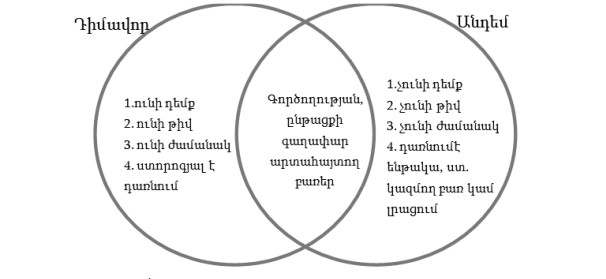 Դիմավոր և անդեմ ձևերի տարբերակման համար կարելի է սովորողներին առաջարկել նախադասություններ: Դրանց  շուրջ հետազոտություններ կատարելով` սովորողները պետք է փորձեն կատարել ինքնուրույն եզրահանգումներ:  Սովորողները, համեմատություն  անցկացնելով  դրանց միջև,կնշեն գործողությունն արտահայտելու ձևը, եղանակը:  1-ին օրինակ՝        Գետակի վրա թեքվել է ուռին                                  Ու նայում է լուռ վազող ջրերին:  2-րդ օրինակ՝         Զորքի հետևում կանգնեցրել էին հարբեցրած փղերին: 3-րդ օրինակ՝         Միջօրեի արեգակի հրաշեկ գունդը հոգնած թեքվում էր դեպի                                                    արևմուտք ։Սովորողները կաշխատեն խմբերով: Նրանք կորոշեն և կընդգծեն ստրոգյալներն ու կառնեն երկսյուն աղյուսակի մեջ:    Ուսուցչի ուղղորդող հարցադրմամբ սովորողները կբացահայտեն, որ դրանք, գործողություն արտահայտելով հանդերձ, ցույց են տալիս, թե ո՛վ (ովքե՛ր) է կատարում այն (ուռին, գունդը, զորքը), կատարողը (կատարողները) քանի՛սն է, ե՛րբ է կատարվում, այսինքն՝ դեմք, թիվ, ժամանակ.հատկանիշներ, որոնք հատուկ են դիմավոր բայերին: Ուղղորդող հարցերին պատասխանելով՝ աշակերտները կգան այն եզրակացության, որ դիմավոր լինելու հանգամանքը պայմանավորվում է (կոնկրետ այս օրինակներում) օժանդակ բայի գոյությամբ: Միաժամանակ քննարկումների ճանապարհով կհանգեն այն կարծիքին, որ առանց օժանդակ բայի՝ թեքվել, նայում, կանգնեցրել, մրափում բայերը անդեմ ձևեր կլինեն: Պրոֆեսոր Ա.Աբրահամյանը, խոսելով դերբայների նշանակության ու դերի մասին, գրում է. «Հայերենի բայի խոնարհման համակարգի մասին, սակայն, ամբողջական պատկերացում չի կարելի կազմել առանց դերբայների: Դրա մասին են վկայում անալիտիկ կազմություն ունեցող դիմավոր ձևերը, ուր հիմնական դերը պատկանում է դերբայներին»: Աշակերտների կատարած յուրաքանչյուր քայլին պետք է հաջորդի «ինչու՞», «ինչպե՞ս», «ուրեմն՝», «հետո՞ ինչ», «այսինքն՝» և նման այլ արտահայտություններ, որոնք նրանց կարող են մղել մտածելու, որոնելու, վերլուծածը տարբեր դատողությունների օգնությամբ համադրելու և եզրակացություններ անելու: Լեզվական այս իրողությունն ուսուցանելիս կարևորում ենք զննականության մեթոդը: Սովորողների դիտողական ունակությունները զարգացնելու, հիշողությունն ամրակայելու նպատակով կարելի է կազմել աղյուսակ, ուր երկու սյունակով կգրենք բոլոր դերբայներն ու դրանց վերջավորությունները: Ապա  կհանձնարարենք, որ աղյուսակին համապատասխան սովորողները վերցնեն տարբեր բայեր և, ավելացնելով վերջավորությունը, կազմեն նոր դերբայներ ու անվանեն դրանք: Սովորողները կաշխատեն զույգերով: Բայի եղանակների ու ժամանակային ձևերի ուսուցման ժամանակ ևս հարկավոր է սովորողներին պահել դասի կենտրոնում: Ավանդական դասախոսություններն այդքան էլ արդյունավետ չեն նման բարդ թեմայի ուսուցման ժամանակ: Ուստի և սովորողները պետք է ակտիվ աշխատեն զույգերով, խմբերով, օրինակներից գնան դեպի սահմանումներ, տրված սահմանումների հիման վրա բերեն օրինակներ: Պետք է փորձել հնարավորինս բացառել գրատախտակից սովորողի մեխանիկական արտագրությունները: Պետք է սովորողներին թույլ տալ խմբերով խոնարհել տրված բայերը, կազմել տարբեր եղանակների բայերի խոնարհման աղյուսակներ, համեմատել դրանք, գտնել նմանություններն ու տարբերությունները, կազմել կապակցված խոսք տարբեր եղանակներով դրված բայերով: Սովորողները պետք է կարողանան  բացատրել ու առանձնացնել  դրանց առանձնահատկությունները, տրված բայերով կազմել դարձվածքներ, գործածել դրանք բանավոր և գրավոր խոսքում:                                                                                                                                        Այսպիսով, կարծում ենք, որ աշակերտակենտրոն մոտեցումները քերականության ուսուցման ժամանակ շատ կարևոր են: Այս դասընթացն է, որ դրվում է սովորողների լեզվամտածողության զարգացման հենքում, նրանց գրագետ ու մաքուր խոսքային կարողության զարգացման ակունքում: Ուստի հարկավոր է մոտիվացնել ու խրախուսել սովորողներին, տալ նրանց պարտականություններ և խնդիրներ ու չմիջամտել` թույլ տալով, որ սովորողն ինքուրույն փնտրի ու գտնի այն, ինչն իրեն հարկավոր է:              Գլուխ   2․         ՓՈՐՁԱՐԱՐԱԿԱՆ ՀԵՏԱԶՈՏՈՒԹՅՈՒՆՀետազոտությունը կատարվել է Երևանի  Վ․Վարդևանյանի անվան հ․ 173 հիմն․  դպրոցի 7-րդ դասարանում, քանի որ ըստ առարկայական ծրագրի, <<Բայ>> խոսքի մասը անցնում են 7-րդ դասարանում : Բայը քերականական կարգերով ամենահարուստ խոսքի մասն է ,ուստի նրա թե՛ ուսուցումն է ավելի բարդ, թե՛ յուրացումը։Դասարանում սովորում են 18 աշակերտ,որոնք ունեն տարբեր առաջադիմություն և հմտություն:Աշակերտները սովորաբար դժվարանում են ընդհանուր սահմանումները հիշելիս, ուստի գիտակցաբար շեշտը պետք է դրվի այնպիսի աշխատանքների վրա, որոնք ինքնուրույն աշխատանքի և տրամաբանական մտածողության զարգացման հնարավորություն են տալիս։ Հետազության նպատակն է պարզել, թե որ մեթոդներն են առավել արդյունավետ բայի ուսուցման ժամանակ։ Հետոզոտությունը անցկացնելիս կիրառվել են ուսուցման ժամանակակից մեթոդներ, որոնք նպաստել են նյութի ավելի հեշտ ընկալմանը։ Միայն ուսուցման ժամանակակից մեթոդների ճիշտ համադրումը, մեթոդական համապատասխան և նպատակային կիրառումը կարող են նպաստել ուսուցման արդյունավետությանը : Ուսումնական գործընթացում ամենակարևորն ու առաջնայինը պետք է համարել սովորողների ակտիվացումը և ինքնուրույն մտածողության մղումը։Մեր աշակերտները տրամաբանող են, ընկալող, լսող, սակայն անհամարձակ են, կաշկանդվող։ Բայց երբ ուսուցիչը կարողանա ապահովել ազատ, անկաշկանդ մթնոլորտ, նրանք ինքնուրույն աշխատելու, վերլուծություններ ու առաջարկություններ անելու առումով կդառնան ազատ ու անկաշկանդ։ Ավելին, ուսուցման ընթացքում սովորողները , հիմնական կարողություններից ու հմտություններից զատ, պետք է ունենան 21-րդ դարում պահանջվող բոլոր հմտությունները՝ համագործակցության, հաղորդակցման և տեղեկատվական կառավարման կարողություններ, ինչպես նաև նրանց պետք է հասանելի լինեն ուսմանն օժանդակող այդ բոլոր միջոցները ։ Այս համատեքստում էլ մշակվել են բայի ուսուցման այնպիսի արդյունավետ մեթոդներ, որոնք նպաստելու են թեմայի յուրացմանը և հեշտ ընկալմանը։https://escs.am/am/news/6717ՓՈՐՁԱՐԱՐԱԿԱՆ       ԴԱՍԴասը անցկացրել ենք ԽԻԿ համակարգով: Խթանման փուլում ունեցել ենք հետաքրքիր զրույց այն մասին, որ մենք պետք է փորձենք անաղարտ պահել հայոց լեզուն, որովհետև այն մեր ինքնության, ազգապահպանության առաջին գրավականն է: Ասվել է ,որ այժմ թե´ հեռուստատեսությամբ, թե´ համացանցում և թե´ բանավոր ու գրավոր խոսքում հաճախ ենք հանդիպում բառագործածական սխալներ, որոնք <<աղտոտում>> են մեր լեզուն:Այսօր կխոսենք բայագործածական սխալների մասին:Իբրև օրինակ` բերվել է հետևյալ նախադասությունը`<< Ես խոսացի նրա հետ։ -Ես խոսեցի նրա հետ։>>, <<Փոխանակվել փորձով-Փոխանակել փորձը>>:Փոքրիկ զրույցից հետո օգտագործել ենք <<Մտագրոհ7>> մեթոդը: Աշակերտներին հարց է տրվել այն մասին, թե ինչպիսի հետևանքներ կարող են ունենալ բայագործածական սխալները խոսքի մեջ:Ստացվել է հետևյալ պատկերը`(տե´ս նկար 3):                        Նկար 3Ընդհանուր պատկերը ստանալուց հետո` իմաստավորման փուլում, աշակերտների հետ խաղ ենք խաղացել, որը կոչվում է <<Լոտո>>: Դասարանը բաժանել ենք երկու խմբի: Յուրաքանչյուր խումբ շրջանաձև նստել է հատակին : Նախապես պատրաստվել էին քարտեր` գունավոր թղթերից, քարտերի վրա գրված էին նախադասություններ (ճիշտ և սխալ տարբերակները), որոնց մեջ կային բայագործածական սխալներ: Համարակալել էինք քարտերը, ապա պատրաստել ավելի փոքրիկ քարտեր, որոնց վրա գրված էին միայն ճիշտ տարբերակները: Փոքրիկ քարտերը նույնպես համարակալել էինք` մեծ քարտերին համապատասխան: Փոքրիկ քարտերը բաժանել էինք աշակերտներին, իսկ մեծերը, որոնց վրա գրված էին հարցերը ,լցրել էինք տուփի մեջ:Նախապես աշակերտներին տեղեկացրել էինք գնահատման կարգի մասին: Հաղթող խումբը կորոշեր և կպատրաստեր նմանօրինակ որևէ խաղ` հաջորդ դասի համար: << Լոտո>> խաղի կանոնը հետևյալն էր` այն քարտերը, որոնց վրա գրված էին հարցերը, պատահականության սկզբունքով պիտի հանվեին տուփից, ապա պետք է կարդայինք երկու տարբերակները: Այն աշակերտը, ում մոտ էր ճիշտ պատասխանը, պիտի ձեռք բարձրացներ` բարձրաձայն կարդալով այն: Սխալվելու դեպքում խումբը պիտի ստանար տուգանային քարտ և կորցներ մեկ միավոր: Յուրաքանչյուր ճիշտ պատասխանի դեպքում իբրև միավոր` գրատախտակին պիտի ամրացնեինք առաջին խմբի համար կապույտ, իսկ երկրորդի համար կարմիր մագնիսներ: Միավոր կորցնելու դեպքում հանվում էր մեկ մագնիս:Կհաղթեր այն թիմը, որը կունենար ավելի շատ մագնիսներ, հետևաբար ավելի շատ միավորներ: Խաղի կանոնները մեծ ոգևորություն առաջացրին երեխաների մոտ: Որոշ նախապատրաստական աշխատանքներից հետո սկսվեց խաղը: Հարցերը հետևյալն էին ՝1․Խնդրվում է չաղմկել:                         7․ Գործը վերջացրեցի։Խնդրում ենք չաղմկել:                            Գործը վերջացրի։	2․ Կիսվել փորձով:	           8․ Ծանրաձողը բարձրացրեցի։Կիսել փորձը:                                          Ծանրաձողը բարձրացրի;    3․ Փոխանակել գրքերը:                         9․ Նրան հասկացրեցի։  Փոխանակվել գրքերով:                          Նրան հասկացրի։    4․  Պարապվել անգլերեն:	       10․ Դադարել  աշխատելուց։    Պարապել անգլերեն:                             Դադարել  աշխատել։	5․Վիճել հարցի շուրջ:	11․ Մի՛ գրիր։       Վիճվել հարցի շուրջ:                                 Մի՛ գրի։	6․ Տուժվել երկրաշարժից:	      12․ Փախնել  դասից։       Տուժել երկրաշարժիչ:                                Փախչել  դասից։		Նկար 4Աշակերտների  70%  ճիշտ էին պատասխանել հարցերին,իսկ 30%-ը` սխալ:Այնուհետև աշակերտները նստեցին փոքրիկ սեղանների շուրջ: Իմաստավորման փուլում գրատախտակի վրա գրել ենք քարտերի վրա գրված բոլոր բառերը և տվել դրանց գործածության ճիշտ և սխալ ձևերի քերականական բացատրությունները:Օրինակ` <<Փոխանակվել փորձով>> կապակցությունը սխալ է, քանի որ փոխանակվողը ոչ թե մենք ենք, այլ փորձը:Տուժել, քծնել, նախանձել, պարապել, նեղսրտել, վիճել բառերը չեն կարող ստանալ –վ մասնիկը, քանի որ դրանք չեզոք սեռի բայեր են: Ճիշտ տարբերակն են `<< Մի՛ գրիր, մի՛ խոսիր>>, քանի որ հրամայական եղանակի եզակի թվի վերջավորությունը (դրական կամ ժխտական ձևերում) պետք է ունենա –իր վերջավորությունը: Եթե անտեսենք –ր-ն, ապա կունենանք ոչ թե հրամայական, այլ ըղձական եղանակ:<<Վերջացրի, բարձացրի, հարցրի, հասկացրի>> ձևերն են ճիշտ, քանի որ հայերենում պատճառական բայերի անցյալ կատարյալ ձևերը` ցն, ածանցները անցյալ կատարյալում փոխվում է –ր-երի` ցն>ացր, ցն>եցր, ցր>ցր և միանգամից ավելացնում բուն դիմային վերջավորությունները` ի, իր, եց, ինք, իք, ին11:Իբրև տնային աշխատանք հանձնարարել ենք, որ յուրաքանչյուր աշակերտ գտնի հաճախ կիրառվող 2 բայագործածական սխալ և դրա ճիշտ ձևով կազմի մեկական նախադասություն: Այսպես, ըստ փորձարարական ուսուցման արդյունքների՝ ակնհայտ է , որ լեզվատրամաբանական խաղերը ու ճիշտ ընտրված ուսումնա-օժանդակ նյութերը նպաստում են հայոց լեզվի՝ չափորոշչով սահմանված գիտելիքները լիարժեք,գիտակցորեն կիրառելու կարողությունների ձևավորմանը։Մեր դպրոցի ուսուցիչների համար էլ կազմվել է առանձին հարցաշար`քերականության ուսուցման գործընթացում առավել արդյունավետ մեթոդների կիրառման վերաբերյալ,ովքեր 1-10 բալային համակարգով պետք է գնահատեին մեթոդների արդյունավետությունը: Ըստ հարցաշարի` ստացվել է հետևյալ արդյունքը (տե´ս նկար  5):1․ Խաղային2․ Ինտերակտիվ3․ Նորագ․ տեխնոլ․4․ ԱվանդականՆկար 5Այսպիսով, պարզ դարձավ, որ, ըստ ուսուցիչների պատասխանների, միջին դպրոցում ուսուցման առավել արդյունավետ ձևերն ու միջոցները   ինտերակտիվ և  խաղային մեթոդներն  են ։                            ԵզրակացությունԱյսպիսով, սույն թեմայի ուսումնասիրության արդյունքում կատարեցինք մի շարք եզրահանգումներ, որոնք կներկայացնենք ստորև: Հայոց լեզվի դասաժամերին ինտերակտիվ մեթոդների իրականացումը լուծում է մի շարք մանկավարժական խնդիրներ, դրանցից են` Միջին դպրոցում  հայոց լեզվի դասավանդման ընթացքում նորագույն տեխնոլոգիաների, ինտերակտիվ մեթոդական հնարների կիրառումը նպաստում է սովորողների մոտ ինքնուրույնության, նախաձեռնողականության և ստեղծագործական կարողությունների զարգացմանը: Աշակերտակենտրոն դասերի իրականացումը, փոխգործուն աշխատանքը հայոց լեզվի դասին նպաստում է սովորողների կոլեկտիվ  մտածողության զարգացմանը, սովորել սովորեցնելով կարողունակության ձևավորմանը: Գործնական աշխատանքի իրականացումը հայոց լեզվի դասավանդման ընթացքում սովորողների համար հնարավորություն է ստեղծում տեսական գիտելիքները համադրել գործնական կարողությունների հետ: Գործնական աշխատանքների ժամանակ սովորողը սովորում է հետազոտել, վերլուծել,  փնտրել, համակարգել տեղեկատվությունը, եզրահանգումներ կատարել: Ինքնուրույնությունը, որը սովորողը ստանում է գործնական աշխատանքի ժամանակ, նպաստում է վերջինիս աշխատունակության ու մոտիվացիայի բարձրացմանը: Դասին սովորողների դերի ակտիվության ապահովումը   զարգացնում է քննադատական մտածողություն ու դատողություններ կատարելու կարողություն: Միջին դպրոցում բայի ուսուցման ժամանակ զննական մեթոդի կիրառությունը թույլ է տալիս, որ սովորողն ավելի խորքային ընկալի դասանյութը: Մենք այս աշխատանքում ներկայացրինք, որ քերականության ուսուցումը իսկապես մեծ նշանակություն ունի աշակերտների բանավոր և գրավոր խոսքի ճիշտ  կառուցման  հարցում: Մենք նկատեցինք, որքերականության ուսուցման գործում մեծ նշանակություն ունի մեթոդիկան: Ժամանակակից մեթոդներով ուսուցումը ավելի ինտեգրող է, աշակերտների մոտ առաջացնում է հետաքրքրություն մատուցվող նյութի վերաբերյալ:Տեսական գրականության վերլուծությունն ու յուրացումը հստակ է դարձնում խնդրի էությունը, բացահայտում է բայը  որպես խոսքի մաս` իր քերականական բոլոր կողմերով, որը հնարավորություն է տալիս մեթոդական առումով բայի ուսուցումը դարձնել ավելի արդյունավետ:Առարկայական չափորոշիչներով բայի ուսուցման համար կազմված ծրագրերը	համապատասխանում են աշակերտների տարիքային առանձնահատկություններին:Հետազոտական աշխատանքը կատարելիս եկանք հետևյալ եզրակացության․ ● Ուսումնական գործընթացում յուրաքանչյուր սովորողի ակտիվությունն ապահովելու նպատակով արդյունավետ է ավանդական մեթոդների համակցումը ժամանակակից համագործակցային մեթոդներին,ինչը սովորողին մշտապես հնարավորություն է տալիս գտնվելու բանավոր և գրավոր ակտիվ հաղորդակցության մեջ։Թե´ աշակերտների, թե´ ուսուցիչների համար ավելի արդյունավետ են խաղային, ինտերակտիվ, նորագուն տեխնոլոգիաներով անցկացվող դասերը: Այսինքն՝ ուսուցման  ժամանակակից մեթոդները կարևոր են  քերականության ուսուցման ժամանակ:Մեծ ուշադրություն պետք է դարձնել կիսամյակի ընթացքում տրվող գործնական աշխատանքին, որի ընթացքում սովորողները կիրառում են ստացած գիտելիքները (գծապատկերներ, խմբագրական աշխատանք, պատի թերթեր և այլն):Այսպիսով, մեր օրերի սովորողը չպետք է խուսափի դժվարություններից, միշտ պետք է կարողանա հասնել առավելագույնին, պատասխանատվություն կրի իր որոշումների և դրանց իրականացման համար, քանի որ արդի կրթահամակարգը միտված է նախաձեռնող, գիտելիքներով հարուստ և գրագետ, բազմակողմանիորեն զարգացած անհատի դաստիարակությանը:Առաջարկություն7-րդ դասարանում քերականություն (բայ) ուսուցանելիս կատարել ավելի շատ գործնական վարժություններ` տեսական գիտելիքը գործնական դարձնելու նպատակով:Առավել	ուշադրություն	դարձնել	բայագործածական	սխալները	բանավոր	խոսքի	մեջ  նվազեցնելուն:Դասը մատուցելիս ավելի շատ կիրառել ինտեգրող խաղային մեթոդներ:Միաժամանակ ուշադրություն դարձնել և´ բանավոր, և´ գրավոր խոսքի ճիշտ կառուցմանը:ՕԳՏԱԳՈՐԾՎԱԾ ԳՐԱԿԱՆՈՒԹՅԱՆ ՑԱՆԿ1․ Բարսեղյան Հովհ., Մեյթիխանյան Փ.,Հայոց լեզու 7-րդ դասարան, մաս 2, Երևան, 2021:                                                                                                                                                                  2․Բարսեղյան Հովհ.,  Հայերենի խոոսքի մասերի ուսմունքը, Երևան , 1980:3․Գաբրիելյան Է.,  Ուսուցման մեթոդներ, «Մխիթար Սեբաստացի» կրթահամալիր, Երևան,2019։                                                                                                                                                                 4․Գրքիկյան Լ., Ուսումնառության ակտիվ մեթոդները, 2019:                                               5․Գալստյան Հ. , Ճիշտը և սխալը, Երևան, 2007:6․Գիտամեթոդական	վերլուծական	հանդես,	«Հայագիտությունը	դպրոցում»,Կրթության	ազգային ինստիտուտ, 2010 :7․<<Դպիր>> Մանկավարժական հանդես, Մխիթար  Սեբաստացի կրթահամալիր,համար 4, 2020:8․Լեզվի կոմիտե, Վ ածանցով սխալ բայաձևերի մասին, 2021:9․Հանրակրթական դպրոցի առարկայական չափորոշիչ և ծրագիր, Հայոց լեզու, գրականություն, Երևան, 2006:10․Միրումյան Մ., Հայոց լեզու, Երևան 2012:	       11․Պետական չափորոշիչ,ՀՀ օրենքի 36-րդ հոդվածի 2-րդ	կետ, 2010:12․«Ֆրիդիրխ Էբերտ» հիմնադրամ,  Ուսուցման արդյունավետ հնարներ, Երևան։                                   ԷԼԵԿՏՐՈՆԱՅԻՆ   ՌԵՍՈՒՐՍՆԵՐԳրքիկյան Լ., Ուսումնառության ակտիվ մեթոդները, 2019:https://www.youtube.com/watch?v=0CEtxJgv4Ls 04.03.2022<<Դպիր>> Մանկավարժական հանդես, Մխիթար	Սեբաստացի կրթահամալիր,համար 4, 2020:	https://dpir.mskh.am/hy/node/761	10.02.2022Թորոսյան Ա., Ուսուցման մեթոդներ, հոդված, 2019: https://www.slideshare.net/torosian/ss-9876301 18.02.2022Թեքվել է վազող Կանգնեցրել էին հարբած Թեքվում էր հոգնած               Անկախ   դերբայներ                        ՁևաբայԱնորոշ ՝  -ել , ալԱնկատար ՝ -ումԵնթակայական ՝ -ող , -ացողԱպակատար ՝ -ու, / -ելու,-ալու/Հարակատար ՝ -ած, -ացածՎաղակատար ՝ -ել , - ացելՀամակատար ՝ -իս / -ելիս,-ալիս/Ժխտական ՝ - ի, -ա